KINGDOM OF SAUDI ARABIA
IBN SINA NATIONAL COLLEGE FOR MEDICAL STUDIES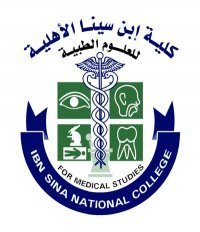 STAFF PORTFOLIO  (2020 – 2021)Staff Name:Department Name:IntroductionThe Staff Portfolio (SP) consists of eight sections defined by their purpose at ISNC (to be filled annually and submitted to respective department head/chairmen) Section 1: Personal DetailsSection 2: TeachingSection 3: Professional development activities Section 4: Research and Scholarly Activity Section 5: Review, evaluate and reflect on your performance in ServiceSection 6:  Self Evaluation and commentsSection 7: Head of Department commentsSection 1: Personal DetailsSection 2: TeachingSection 3: Professional development activitiesSection 4: Research and Scholarly ActivitySection5: Review, evaluate and reflect on your performance in ServiceReview - identify and describe your service activities across the three forms of service: service to ISNC, service to the community, and service to your professionEvaluate – provide evidence to indicate the nature and extent of the impact of your activities.Section 6: Self Evaluation and commentsAdditional Section: Peer Evaluation and comments (if any)Section 7: HoD Evaluation and comments1.1 Personal Details1.1 Personal Details1.1 Personal DetailsNameTitle (eg. Prof., Assoc. Prof, Asst. Prof., Dr., Lecturer, Teaching Assisstant)Program DepartmentEmployee NumberTelephone Number ExtMobile numberEmail Address1.2:  Qualifications, Awards, Memberships (Achieved this academic year)1.2:  Qualifications, Awards, Memberships (Achieved this academic year)1.2:  Qualifications, Awards, Memberships (Achieved this academic year)1.2 A:  Qualifications (most recent first)QualificationInstitution (if relevant)1.2 A:  Qualifications (most recent first)1.2 A:  Qualifications (most recent first)1.2 A:  Qualifications (most recent first)1.2 A:  Qualifications (most recent first)1.2 B:  Awards (most recent first)DescriptionDescription1.2 B:  Awards (most recent first)1.2 B:  Awards (most recent first)1.2 C:  Memberships (most recent first)DescriptionDescription1.2 C:  Memberships (most recent first)1.2 C:  Memberships (most recent first)1.2 C:  Memberships (most recent first)2.1 Teaching 	Fill in actual hours spent in scheduled award-related teaching (list most recent first).  For each semester, include a ‘Total’ line, summing the total contact hours across all courses for that semester.2.1 Teaching 	Fill in actual hours spent in scheduled award-related teaching (list most recent first).  For each semester, include a ‘Total’ line, summing the total contact hours across all courses for that semester.2.1 Teaching 	Fill in actual hours spent in scheduled award-related teaching (list most recent first).  For each semester, include a ‘Total’ line, summing the total contact hours across all courses for that semester.2.1 Teaching 	Fill in actual hours spent in scheduled award-related teaching (list most recent first).  For each semester, include a ‘Total’ line, summing the total contact hours across all courses for that semester.2.1 Teaching 	Fill in actual hours spent in scheduled award-related teaching (list most recent first).  For each semester, include a ‘Total’ line, summing the total contact hours across all courses for that semester.Year/ SemesterProgramCourse Code & NameCredit Points/UnitsYour total formal classroom contact hours in this course per semester.  Do not include preparation time.  Notes – Indicate the class size.  Show contact hours by teaching mode (lecture, seminar, tutorial, practical, laboratory, clinical, other).  If you team teach, list role (eg coordinator, lecturer, tutor) and percentage contribution..Semester - ISemester - ISemester - ISemester -IISemester -IISemester -II3.1:  Workshop, Training programs attended (most recent first)3.1:  Workshop, Training programs attended (most recent first)3.1:  Workshop, Training programs attended (most recent first)Sl. No.TitlePlace & Date4.1: General Information4.1: General Information4.1: General Information4.1: General Information4.1: General Information4.1: General Information4.1: General Information4.1: General Information4.1: General Information4.1: General Information4.1: General Information4.1: General InformationORCHID IDORCHID IDORCHID IDORCHID IDORCHID IDGoogle Scholar IDGoogle Scholar IDGoogle Scholar IDGoogle Scholar IDGoogle Scholar IDResearchgate IDResearchgate IDResearchgate IDResearchgate IDResearchgate ID4.2: Research4.2: Research4.2: Research4.2: Research4.2: Research4.2: Research4.2: Research4.2: Research4.2: Research4.2: Research4.2: Research4.2: Research4.2 A: Ongoing research projects within or outside ISNC for the current yearNote:-* ISNC-RC: ISNC-Research Center registration number, IRRB: Institutional Research Review --Board Approval Number.- **Please mention the name of approving board/committee if not approved by the ISNC’s IRRB- ***Please Indicate √ against ongoing research projects outside ISNC in collaboration with other research group, individual, institution, multicenter research, etc.4.2 A: Ongoing research projects within or outside ISNC for the current yearNote:-* ISNC-RC: ISNC-Research Center registration number, IRRB: Institutional Research Review --Board Approval Number.- **Please mention the name of approving board/committee if not approved by the ISNC’s IRRB- ***Please Indicate √ against ongoing research projects outside ISNC in collaboration with other research group, individual, institution, multicenter research, etc.4.2 A: Ongoing research projects within or outside ISNC for the current yearNote:-* ISNC-RC: ISNC-Research Center registration number, IRRB: Institutional Research Review --Board Approval Number.- **Please mention the name of approving board/committee if not approved by the ISNC’s IRRB- ***Please Indicate √ against ongoing research projects outside ISNC in collaboration with other research group, individual, institution, multicenter research, etc.4.2 A: Ongoing research projects within or outside ISNC for the current yearNote:-* ISNC-RC: ISNC-Research Center registration number, IRRB: Institutional Research Review --Board Approval Number.- **Please mention the name of approving board/committee if not approved by the ISNC’s IRRB- ***Please Indicate √ against ongoing research projects outside ISNC in collaboration with other research group, individual, institution, multicenter research, etc.4.2 A: Ongoing research projects within or outside ISNC for the current yearNote:-* ISNC-RC: ISNC-Research Center registration number, IRRB: Institutional Research Review --Board Approval Number.- **Please mention the name of approving board/committee if not approved by the ISNC’s IRRB- ***Please Indicate √ against ongoing research projects outside ISNC in collaboration with other research group, individual, institution, multicenter research, etc.4.2 A: Ongoing research projects within or outside ISNC for the current yearNote:-* ISNC-RC: ISNC-Research Center registration number, IRRB: Institutional Research Review --Board Approval Number.- **Please mention the name of approving board/committee if not approved by the ISNC’s IRRB- ***Please Indicate √ against ongoing research projects outside ISNC in collaboration with other research group, individual, institution, multicenter research, etc.4.2 A: Ongoing research projects within or outside ISNC for the current yearNote:-* ISNC-RC: ISNC-Research Center registration number, IRRB: Institutional Research Review --Board Approval Number.- **Please mention the name of approving board/committee if not approved by the ISNC’s IRRB- ***Please Indicate √ against ongoing research projects outside ISNC in collaboration with other research group, individual, institution, multicenter research, etc.4.2 A: Ongoing research projects within or outside ISNC for the current yearNote:-* ISNC-RC: ISNC-Research Center registration number, IRRB: Institutional Research Review --Board Approval Number.- **Please mention the name of approving board/committee if not approved by the ISNC’s IRRB- ***Please Indicate √ against ongoing research projects outside ISNC in collaboration with other research group, individual, institution, multicenter research, etc.4.2 A: Ongoing research projects within or outside ISNC for the current yearNote:-* ISNC-RC: ISNC-Research Center registration number, IRRB: Institutional Research Review --Board Approval Number.- **Please mention the name of approving board/committee if not approved by the ISNC’s IRRB- ***Please Indicate √ against ongoing research projects outside ISNC in collaboration with other research group, individual, institution, multicenter research, etc.4.2 A: Ongoing research projects within or outside ISNC for the current yearNote:-* ISNC-RC: ISNC-Research Center registration number, IRRB: Institutional Research Review --Board Approval Number.- **Please mention the name of approving board/committee if not approved by the ISNC’s IRRB- ***Please Indicate √ against ongoing research projects outside ISNC in collaboration with other research group, individual, institution, multicenter research, etc.4.2 A: Ongoing research projects within or outside ISNC for the current yearNote:-* ISNC-RC: ISNC-Research Center registration number, IRRB: Institutional Research Review --Board Approval Number.- **Please mention the name of approving board/committee if not approved by the ISNC’s IRRB- ***Please Indicate √ against ongoing research projects outside ISNC in collaboration with other research group, individual, institution, multicenter research, etc.4.2 A: Ongoing research projects within or outside ISNC for the current yearNote:-* ISNC-RC: ISNC-Research Center registration number, IRRB: Institutional Research Review --Board Approval Number.- **Please mention the name of approving board/committee if not approved by the ISNC’s IRRB- ***Please Indicate √ against ongoing research projects outside ISNC in collaboration with other research group, individual, institution, multicenter research, etc.S. No S. No TitleTitleTitleTitleTitleTitleTitle* ISNC-RC and or IRRB number* ISNC-RC and or IRRB number* ISNC-RC and or IRRB number1122334.2 B: Completed Research Projects within or outside ISNCNote:- * ISNC-RC: ISNC-Research Center registration number, IRRB: Institutional Research Review Board Approval Number- **Please Indicate √ against completed research projects outside ISNC in collaboration with other research group, individual, institution, etc.4.2 B: Completed Research Projects within or outside ISNCNote:- * ISNC-RC: ISNC-Research Center registration number, IRRB: Institutional Research Review Board Approval Number- **Please Indicate √ against completed research projects outside ISNC in collaboration with other research group, individual, institution, etc.4.2 B: Completed Research Projects within or outside ISNCNote:- * ISNC-RC: ISNC-Research Center registration number, IRRB: Institutional Research Review Board Approval Number- **Please Indicate √ against completed research projects outside ISNC in collaboration with other research group, individual, institution, etc.4.2 B: Completed Research Projects within or outside ISNCNote:- * ISNC-RC: ISNC-Research Center registration number, IRRB: Institutional Research Review Board Approval Number- **Please Indicate √ against completed research projects outside ISNC in collaboration with other research group, individual, institution, etc.4.2 B: Completed Research Projects within or outside ISNCNote:- * ISNC-RC: ISNC-Research Center registration number, IRRB: Institutional Research Review Board Approval Number- **Please Indicate √ against completed research projects outside ISNC in collaboration with other research group, individual, institution, etc.4.2 B: Completed Research Projects within or outside ISNCNote:- * ISNC-RC: ISNC-Research Center registration number, IRRB: Institutional Research Review Board Approval Number- **Please Indicate √ against completed research projects outside ISNC in collaboration with other research group, individual, institution, etc.4.2 B: Completed Research Projects within or outside ISNCNote:- * ISNC-RC: ISNC-Research Center registration number, IRRB: Institutional Research Review Board Approval Number- **Please Indicate √ against completed research projects outside ISNC in collaboration with other research group, individual, institution, etc.4.2 B: Completed Research Projects within or outside ISNCNote:- * ISNC-RC: ISNC-Research Center registration number, IRRB: Institutional Research Review Board Approval Number- **Please Indicate √ against completed research projects outside ISNC in collaboration with other research group, individual, institution, etc.4.2 B: Completed Research Projects within or outside ISNCNote:- * ISNC-RC: ISNC-Research Center registration number, IRRB: Institutional Research Review Board Approval Number- **Please Indicate √ against completed research projects outside ISNC in collaboration with other research group, individual, institution, etc.4.2 B: Completed Research Projects within or outside ISNCNote:- * ISNC-RC: ISNC-Research Center registration number, IRRB: Institutional Research Review Board Approval Number- **Please Indicate √ against completed research projects outside ISNC in collaboration with other research group, individual, institution, etc.4.2 B: Completed Research Projects within or outside ISNCNote:- * ISNC-RC: ISNC-Research Center registration number, IRRB: Institutional Research Review Board Approval Number- **Please Indicate √ against completed research projects outside ISNC in collaboration with other research group, individual, institution, etc.4.2 B: Completed Research Projects within or outside ISNCNote:- * ISNC-RC: ISNC-Research Center registration number, IRRB: Institutional Research Review Board Approval Number- **Please Indicate √ against completed research projects outside ISNC in collaboration with other research group, individual, institution, etc.S. No S. No Title and * ISNC-RC and or IRRB numberTitle and * ISNC-RC and or IRRB numberTitle and * ISNC-RC and or IRRB numberTitle and * ISNC-RC and or IRRB numberTitle and * ISNC-RC and or IRRB numberTitle and * ISNC-RC and or IRRB numberTitle and * ISNC-RC and or IRRB numberTitle of resulting conference presentation and or publication Title of resulting conference presentation and or publication Title of resulting conference presentation and or publication 112233444.3 : Scholarly Activity  Note ISNC accepts the following as scholarly activity:1. Peer review of research project proposals 2. Peer reviewed publications3. Text book author/co-author4. Mentoring undergraduate student research5. Conference oral, poster presentations6. Chairing scientific sessions in conferences7. Patient and community education projects8. Editorial Board membership.9. Organizing panel discussions.10. Curriculum development (at Program, institution level)11. Participation in program review12. Preparation of PBL cases, Clinico-pathologic Conference.13. Developing assessment score, plan and tools14. Organizing clinical discussions.  15. Organizing and chairing Journal Clubs, role play16. Teaching and learning support activities in the form of Web based learning and teaching solutions17. Organizing/membership in scientific conference committees 4.3 : Scholarly Activity  Note ISNC accepts the following as scholarly activity:1. Peer review of research project proposals 2. Peer reviewed publications3. Text book author/co-author4. Mentoring undergraduate student research5. Conference oral, poster presentations6. Chairing scientific sessions in conferences7. Patient and community education projects8. Editorial Board membership.9. Organizing panel discussions.10. Curriculum development (at Program, institution level)11. Participation in program review12. Preparation of PBL cases, Clinico-pathologic Conference.13. Developing assessment score, plan and tools14. Organizing clinical discussions.  15. Organizing and chairing Journal Clubs, role play16. Teaching and learning support activities in the form of Web based learning and teaching solutions17. Organizing/membership in scientific conference committees 4.3 : Scholarly Activity  Note ISNC accepts the following as scholarly activity:1. Peer review of research project proposals 2. Peer reviewed publications3. Text book author/co-author4. Mentoring undergraduate student research5. Conference oral, poster presentations6. Chairing scientific sessions in conferences7. Patient and community education projects8. Editorial Board membership.9. Organizing panel discussions.10. Curriculum development (at Program, institution level)11. Participation in program review12. Preparation of PBL cases, Clinico-pathologic Conference.13. Developing assessment score, plan and tools14. Organizing clinical discussions.  15. Organizing and chairing Journal Clubs, role play16. Teaching and learning support activities in the form of Web based learning and teaching solutions17. Organizing/membership in scientific conference committees 4.3 : Scholarly Activity  Note ISNC accepts the following as scholarly activity:1. Peer review of research project proposals 2. Peer reviewed publications3. Text book author/co-author4. Mentoring undergraduate student research5. Conference oral, poster presentations6. Chairing scientific sessions in conferences7. Patient and community education projects8. Editorial Board membership.9. Organizing panel discussions.10. Curriculum development (at Program, institution level)11. Participation in program review12. Preparation of PBL cases, Clinico-pathologic Conference.13. Developing assessment score, plan and tools14. Organizing clinical discussions.  15. Organizing and chairing Journal Clubs, role play16. Teaching and learning support activities in the form of Web based learning and teaching solutions17. Organizing/membership in scientific conference committees 4.3 : Scholarly Activity  Note ISNC accepts the following as scholarly activity:1. Peer review of research project proposals 2. Peer reviewed publications3. Text book author/co-author4. Mentoring undergraduate student research5. Conference oral, poster presentations6. Chairing scientific sessions in conferences7. Patient and community education projects8. Editorial Board membership.9. Organizing panel discussions.10. Curriculum development (at Program, institution level)11. Participation in program review12. Preparation of PBL cases, Clinico-pathologic Conference.13. Developing assessment score, plan and tools14. Organizing clinical discussions.  15. Organizing and chairing Journal Clubs, role play16. Teaching and learning support activities in the form of Web based learning and teaching solutions17. Organizing/membership in scientific conference committees 4.3 : Scholarly Activity  Note ISNC accepts the following as scholarly activity:1. Peer review of research project proposals 2. Peer reviewed publications3. Text book author/co-author4. Mentoring undergraduate student research5. Conference oral, poster presentations6. Chairing scientific sessions in conferences7. Patient and community education projects8. Editorial Board membership.9. Organizing panel discussions.10. Curriculum development (at Program, institution level)11. Participation in program review12. Preparation of PBL cases, Clinico-pathologic Conference.13. Developing assessment score, plan and tools14. Organizing clinical discussions.  15. Organizing and chairing Journal Clubs, role play16. Teaching and learning support activities in the form of Web based learning and teaching solutions17. Organizing/membership in scientific conference committees 4.3 : Scholarly Activity  Note ISNC accepts the following as scholarly activity:1. Peer review of research project proposals 2. Peer reviewed publications3. Text book author/co-author4. Mentoring undergraduate student research5. Conference oral, poster presentations6. Chairing scientific sessions in conferences7. Patient and community education projects8. Editorial Board membership.9. Organizing panel discussions.10. Curriculum development (at Program, institution level)11. Participation in program review12. Preparation of PBL cases, Clinico-pathologic Conference.13. Developing assessment score, plan and tools14. Organizing clinical discussions.  15. Organizing and chairing Journal Clubs, role play16. Teaching and learning support activities in the form of Web based learning and teaching solutions17. Organizing/membership in scientific conference committees 4.3 : Scholarly Activity  Note ISNC accepts the following as scholarly activity:1. Peer review of research project proposals 2. Peer reviewed publications3. Text book author/co-author4. Mentoring undergraduate student research5. Conference oral, poster presentations6. Chairing scientific sessions in conferences7. Patient and community education projects8. Editorial Board membership.9. Organizing panel discussions.10. Curriculum development (at Program, institution level)11. Participation in program review12. Preparation of PBL cases, Clinico-pathologic Conference.13. Developing assessment score, plan and tools14. Organizing clinical discussions.  15. Organizing and chairing Journal Clubs, role play16. Teaching and learning support activities in the form of Web based learning and teaching solutions17. Organizing/membership in scientific conference committees 4.3 : Scholarly Activity  Note ISNC accepts the following as scholarly activity:1. Peer review of research project proposals 2. Peer reviewed publications3. Text book author/co-author4. Mentoring undergraduate student research5. Conference oral, poster presentations6. Chairing scientific sessions in conferences7. Patient and community education projects8. Editorial Board membership.9. Organizing panel discussions.10. Curriculum development (at Program, institution level)11. Participation in program review12. Preparation of PBL cases, Clinico-pathologic Conference.13. Developing assessment score, plan and tools14. Organizing clinical discussions.  15. Organizing and chairing Journal Clubs, role play16. Teaching and learning support activities in the form of Web based learning and teaching solutions17. Organizing/membership in scientific conference committees 4.3 : Scholarly Activity  Note ISNC accepts the following as scholarly activity:1. Peer review of research project proposals 2. Peer reviewed publications3. Text book author/co-author4. Mentoring undergraduate student research5. Conference oral, poster presentations6. Chairing scientific sessions in conferences7. Patient and community education projects8. Editorial Board membership.9. Organizing panel discussions.10. Curriculum development (at Program, institution level)11. Participation in program review12. Preparation of PBL cases, Clinico-pathologic Conference.13. Developing assessment score, plan and tools14. Organizing clinical discussions.  15. Organizing and chairing Journal Clubs, role play16. Teaching and learning support activities in the form of Web based learning and teaching solutions17. Organizing/membership in scientific conference committees 4.3 : Scholarly Activity  Note ISNC accepts the following as scholarly activity:1. Peer review of research project proposals 2. Peer reviewed publications3. Text book author/co-author4. Mentoring undergraduate student research5. Conference oral, poster presentations6. Chairing scientific sessions in conferences7. Patient and community education projects8. Editorial Board membership.9. Organizing panel discussions.10. Curriculum development (at Program, institution level)11. Participation in program review12. Preparation of PBL cases, Clinico-pathologic Conference.13. Developing assessment score, plan and tools14. Organizing clinical discussions.  15. Organizing and chairing Journal Clubs, role play16. Teaching and learning support activities in the form of Web based learning and teaching solutions17. Organizing/membership in scientific conference committees 4.3 : Scholarly Activity  Note ISNC accepts the following as scholarly activity:1. Peer review of research project proposals 2. Peer reviewed publications3. Text book author/co-author4. Mentoring undergraduate student research5. Conference oral, poster presentations6. Chairing scientific sessions in conferences7. Patient and community education projects8. Editorial Board membership.9. Organizing panel discussions.10. Curriculum development (at Program, institution level)11. Participation in program review12. Preparation of PBL cases, Clinico-pathologic Conference.13. Developing assessment score, plan and tools14. Organizing clinical discussions.  15. Organizing and chairing Journal Clubs, role play16. Teaching and learning support activities in the form of Web based learning and teaching solutions17. Organizing/membership in scientific conference committees 4.3 A (i): Research Publications of the current reporting year (with or without ISNC affiliation)Note: “Current reporting year” means: the publication from June of previous calendar year to May of the current calendar year.Please write your publications details in VANCOUVER SYSTEM of referencing ONLY. Written acceptance of manuscripts submitted for publication can be included in the list down below (please mention the name of journal, month of publication and indexing information).Include publications with both ISNC and non-ISNC affiliation.Indicate * against publications with ISNC affiliation.Indicate √ against publications with ISNC students/interns as co-author/s.4.3 A (i): Research Publications of the current reporting year (with or without ISNC affiliation)Note: “Current reporting year” means: the publication from June of previous calendar year to May of the current calendar year.Please write your publications details in VANCOUVER SYSTEM of referencing ONLY. Written acceptance of manuscripts submitted for publication can be included in the list down below (please mention the name of journal, month of publication and indexing information).Include publications with both ISNC and non-ISNC affiliation.Indicate * against publications with ISNC affiliation.Indicate √ against publications with ISNC students/interns as co-author/s.4.3 A (i): Research Publications of the current reporting year (with or without ISNC affiliation)Note: “Current reporting year” means: the publication from June of previous calendar year to May of the current calendar year.Please write your publications details in VANCOUVER SYSTEM of referencing ONLY. Written acceptance of manuscripts submitted for publication can be included in the list down below (please mention the name of journal, month of publication and indexing information).Include publications with both ISNC and non-ISNC affiliation.Indicate * against publications with ISNC affiliation.Indicate √ against publications with ISNC students/interns as co-author/s.4.3 A (i): Research Publications of the current reporting year (with or without ISNC affiliation)Note: “Current reporting year” means: the publication from June of previous calendar year to May of the current calendar year.Please write your publications details in VANCOUVER SYSTEM of referencing ONLY. Written acceptance of manuscripts submitted for publication can be included in the list down below (please mention the name of journal, month of publication and indexing information).Include publications with both ISNC and non-ISNC affiliation.Indicate * against publications with ISNC affiliation.Indicate √ against publications with ISNC students/interns as co-author/s.4.3 A (i): Research Publications of the current reporting year (with or without ISNC affiliation)Note: “Current reporting year” means: the publication from June of previous calendar year to May of the current calendar year.Please write your publications details in VANCOUVER SYSTEM of referencing ONLY. Written acceptance of manuscripts submitted for publication can be included in the list down below (please mention the name of journal, month of publication and indexing information).Include publications with both ISNC and non-ISNC affiliation.Indicate * against publications with ISNC affiliation.Indicate √ against publications with ISNC students/interns as co-author/s.4.3 A (i): Research Publications of the current reporting year (with or without ISNC affiliation)Note: “Current reporting year” means: the publication from June of previous calendar year to May of the current calendar year.Please write your publications details in VANCOUVER SYSTEM of referencing ONLY. Written acceptance of manuscripts submitted for publication can be included in the list down below (please mention the name of journal, month of publication and indexing information).Include publications with both ISNC and non-ISNC affiliation.Indicate * against publications with ISNC affiliation.Indicate √ against publications with ISNC students/interns as co-author/s.4.3 A (i): Research Publications of the current reporting year (with or without ISNC affiliation)Note: “Current reporting year” means: the publication from June of previous calendar year to May of the current calendar year.Please write your publications details in VANCOUVER SYSTEM of referencing ONLY. Written acceptance of manuscripts submitted for publication can be included in the list down below (please mention the name of journal, month of publication and indexing information).Include publications with both ISNC and non-ISNC affiliation.Indicate * against publications with ISNC affiliation.Indicate √ against publications with ISNC students/interns as co-author/s.4.3 A (i): Research Publications of the current reporting year (with or without ISNC affiliation)Note: “Current reporting year” means: the publication from June of previous calendar year to May of the current calendar year.Please write your publications details in VANCOUVER SYSTEM of referencing ONLY. Written acceptance of manuscripts submitted for publication can be included in the list down below (please mention the name of journal, month of publication and indexing information).Include publications with both ISNC and non-ISNC affiliation.Indicate * against publications with ISNC affiliation.Indicate √ against publications with ISNC students/interns as co-author/s.4.3 A (i): Research Publications of the current reporting year (with or without ISNC affiliation)Note: “Current reporting year” means: the publication from June of previous calendar year to May of the current calendar year.Please write your publications details in VANCOUVER SYSTEM of referencing ONLY. Written acceptance of manuscripts submitted for publication can be included in the list down below (please mention the name of journal, month of publication and indexing information).Include publications with both ISNC and non-ISNC affiliation.Indicate * against publications with ISNC affiliation.Indicate √ against publications with ISNC students/interns as co-author/s.4.3 A (i): Research Publications of the current reporting year (with or without ISNC affiliation)Note: “Current reporting year” means: the publication from June of previous calendar year to May of the current calendar year.Please write your publications details in VANCOUVER SYSTEM of referencing ONLY. Written acceptance of manuscripts submitted for publication can be included in the list down below (please mention the name of journal, month of publication and indexing information).Include publications with both ISNC and non-ISNC affiliation.Indicate * against publications with ISNC affiliation.Indicate √ against publications with ISNC students/interns as co-author/s.4.3 A (i): Research Publications of the current reporting year (with or without ISNC affiliation)Note: “Current reporting year” means: the publication from June of previous calendar year to May of the current calendar year.Please write your publications details in VANCOUVER SYSTEM of referencing ONLY. Written acceptance of manuscripts submitted for publication can be included in the list down below (please mention the name of journal, month of publication and indexing information).Include publications with both ISNC and non-ISNC affiliation.Indicate * against publications with ISNC affiliation.Indicate √ against publications with ISNC students/interns as co-author/s.4.3 A (i): Research Publications of the current reporting year (with or without ISNC affiliation)Note: “Current reporting year” means: the publication from June of previous calendar year to May of the current calendar year.Please write your publications details in VANCOUVER SYSTEM of referencing ONLY. Written acceptance of manuscripts submitted for publication can be included in the list down below (please mention the name of journal, month of publication and indexing information).Include publications with both ISNC and non-ISNC affiliation.Indicate * against publications with ISNC affiliation.Indicate √ against publications with ISNC students/interns as co-author/s.S. NoArticle details in Vancouver System of Referencing Article details in Vancouver System of Referencing Article details in Vancouver System of Referencing Article details in Vancouver System of Referencing Article details in Vancouver System of Referencing Article details in Vancouver System of Referencing Article details in Vancouver System of Referencing Article details in Vancouver System of Referencing Article details in Vancouver System of Referencing Indexing informationIndexing information4.3. A (ii) : Citations (publications of the past year/s with ISNC affiliation only)Note:Publications of the “Past Year/s”: means all past publications with ISNC’s affiliation, except publications of the “Current Reporting Year.”Mandatory to include ALL PAST publications with ISNC affiliation.Please add more rows below if necessary.Citations to be checked on Google scholar; date of citation check to be mentioned.4.3. A (ii) : Citations (publications of the past year/s with ISNC affiliation only)Note:Publications of the “Past Year/s”: means all past publications with ISNC’s affiliation, except publications of the “Current Reporting Year.”Mandatory to include ALL PAST publications with ISNC affiliation.Please add more rows below if necessary.Citations to be checked on Google scholar; date of citation check to be mentioned.4.3. A (ii) : Citations (publications of the past year/s with ISNC affiliation only)Note:Publications of the “Past Year/s”: means all past publications with ISNC’s affiliation, except publications of the “Current Reporting Year.”Mandatory to include ALL PAST publications with ISNC affiliation.Please add more rows below if necessary.Citations to be checked on Google scholar; date of citation check to be mentioned.4.3. A (ii) : Citations (publications of the past year/s with ISNC affiliation only)Note:Publications of the “Past Year/s”: means all past publications with ISNC’s affiliation, except publications of the “Current Reporting Year.”Mandatory to include ALL PAST publications with ISNC affiliation.Please add more rows below if necessary.Citations to be checked on Google scholar; date of citation check to be mentioned.4.3. A (ii) : Citations (publications of the past year/s with ISNC affiliation only)Note:Publications of the “Past Year/s”: means all past publications with ISNC’s affiliation, except publications of the “Current Reporting Year.”Mandatory to include ALL PAST publications with ISNC affiliation.Please add more rows below if necessary.Citations to be checked on Google scholar; date of citation check to be mentioned.4.3. A (ii) : Citations (publications of the past year/s with ISNC affiliation only)Note:Publications of the “Past Year/s”: means all past publications with ISNC’s affiliation, except publications of the “Current Reporting Year.”Mandatory to include ALL PAST publications with ISNC affiliation.Please add more rows below if necessary.Citations to be checked on Google scholar; date of citation check to be mentioned.4.3. A (ii) : Citations (publications of the past year/s with ISNC affiliation only)Note:Publications of the “Past Year/s”: means all past publications with ISNC’s affiliation, except publications of the “Current Reporting Year.”Mandatory to include ALL PAST publications with ISNC affiliation.Please add more rows below if necessary.Citations to be checked on Google scholar; date of citation check to be mentioned.4.3. A (ii) : Citations (publications of the past year/s with ISNC affiliation only)Note:Publications of the “Past Year/s”: means all past publications with ISNC’s affiliation, except publications of the “Current Reporting Year.”Mandatory to include ALL PAST publications with ISNC affiliation.Please add more rows below if necessary.Citations to be checked on Google scholar; date of citation check to be mentioned.4.3. A (ii) : Citations (publications of the past year/s with ISNC affiliation only)Note:Publications of the “Past Year/s”: means all past publications with ISNC’s affiliation, except publications of the “Current Reporting Year.”Mandatory to include ALL PAST publications with ISNC affiliation.Please add more rows below if necessary.Citations to be checked on Google scholar; date of citation check to be mentioned.4.3. A (ii) : Citations (publications of the past year/s with ISNC affiliation only)Note:Publications of the “Past Year/s”: means all past publications with ISNC’s affiliation, except publications of the “Current Reporting Year.”Mandatory to include ALL PAST publications with ISNC affiliation.Please add more rows below if necessary.Citations to be checked on Google scholar; date of citation check to be mentioned.4.3. A (ii) : Citations (publications of the past year/s with ISNC affiliation only)Note:Publications of the “Past Year/s”: means all past publications with ISNC’s affiliation, except publications of the “Current Reporting Year.”Mandatory to include ALL PAST publications with ISNC affiliation.Please add more rows below if necessary.Citations to be checked on Google scholar; date of citation check to be mentioned.4.3. A (ii) : Citations (publications of the past year/s with ISNC affiliation only)Note:Publications of the “Past Year/s”: means all past publications with ISNC’s affiliation, except publications of the “Current Reporting Year.”Mandatory to include ALL PAST publications with ISNC affiliation.Please add more rows below if necessary.Citations to be checked on Google scholar; date of citation check to be mentioned.NoTitle of publicationTitle of publicationTitle of publicationTitle of publicationTitle of publicationTitle of publicationTitle of publicationTitle of publicationTitle of publicationNumber of CitationsDate Checked1234.3 B : Books/chapter Published4.3 B : Books/chapter Published4.3 B : Books/chapter Published4.3 B : Books/chapter Published4.3 B : Books/chapter Published4.3 B : Books/chapter Published4.3 B : Books/chapter Published4.3 B : Books/chapter Published4.3 B : Books/chapter Published4.3 B : Books/chapter Published4.3 B : Books/chapter Published4.3 B : Books/chapter PublishedS. No Title of book/chapterTitle of book/chapterTitle of book/chapterTitle of book/chapterTitle of book/chapterTitle of book/chapterPublisher’s name and datePublisher’s name and datePublisher’s name and datePublisher’s name and datePublisher’s name and date124.3 C : Mentoring undergraduate student research Note the following can be considered: Supervising student/interns’ research (course embedded or otherwise).Supervising student/interns’ conference presentation (oral/poster).Supervising student/interns’ journal club preparation.Supervising, counselling student/intern in writing, reviewing publication manuscript.Advising, counselling student/intern on helping, choosing suitable journal for publication.4.3 C : Mentoring undergraduate student research Note the following can be considered: Supervising student/interns’ research (course embedded or otherwise).Supervising student/interns’ conference presentation (oral/poster).Supervising student/interns’ journal club preparation.Supervising, counselling student/intern in writing, reviewing publication manuscript.Advising, counselling student/intern on helping, choosing suitable journal for publication.4.3 C : Mentoring undergraduate student research Note the following can be considered: Supervising student/interns’ research (course embedded or otherwise).Supervising student/interns’ conference presentation (oral/poster).Supervising student/interns’ journal club preparation.Supervising, counselling student/intern in writing, reviewing publication manuscript.Advising, counselling student/intern on helping, choosing suitable journal for publication.4.3 C : Mentoring undergraduate student research Note the following can be considered: Supervising student/interns’ research (course embedded or otherwise).Supervising student/interns’ conference presentation (oral/poster).Supervising student/interns’ journal club preparation.Supervising, counselling student/intern in writing, reviewing publication manuscript.Advising, counselling student/intern on helping, choosing suitable journal for publication.4.3 C : Mentoring undergraduate student research Note the following can be considered: Supervising student/interns’ research (course embedded or otherwise).Supervising student/interns’ conference presentation (oral/poster).Supervising student/interns’ journal club preparation.Supervising, counselling student/intern in writing, reviewing publication manuscript.Advising, counselling student/intern on helping, choosing suitable journal for publication.4.3 C : Mentoring undergraduate student research Note the following can be considered: Supervising student/interns’ research (course embedded or otherwise).Supervising student/interns’ conference presentation (oral/poster).Supervising student/interns’ journal club preparation.Supervising, counselling student/intern in writing, reviewing publication manuscript.Advising, counselling student/intern on helping, choosing suitable journal for publication.4.3 C : Mentoring undergraduate student research Note the following can be considered: Supervising student/interns’ research (course embedded or otherwise).Supervising student/interns’ conference presentation (oral/poster).Supervising student/interns’ journal club preparation.Supervising, counselling student/intern in writing, reviewing publication manuscript.Advising, counselling student/intern on helping, choosing suitable journal for publication.4.3 C : Mentoring undergraduate student research Note the following can be considered: Supervising student/interns’ research (course embedded or otherwise).Supervising student/interns’ conference presentation (oral/poster).Supervising student/interns’ journal club preparation.Supervising, counselling student/intern in writing, reviewing publication manuscript.Advising, counselling student/intern on helping, choosing suitable journal for publication.4.3 C : Mentoring undergraduate student research Note the following can be considered: Supervising student/interns’ research (course embedded or otherwise).Supervising student/interns’ conference presentation (oral/poster).Supervising student/interns’ journal club preparation.Supervising, counselling student/intern in writing, reviewing publication manuscript.Advising, counselling student/intern on helping, choosing suitable journal for publication.4.3 C : Mentoring undergraduate student research Note the following can be considered: Supervising student/interns’ research (course embedded or otherwise).Supervising student/interns’ conference presentation (oral/poster).Supervising student/interns’ journal club preparation.Supervising, counselling student/intern in writing, reviewing publication manuscript.Advising, counselling student/intern on helping, choosing suitable journal for publication.4.3 C : Mentoring undergraduate student research Note the following can be considered: Supervising student/interns’ research (course embedded or otherwise).Supervising student/interns’ conference presentation (oral/poster).Supervising student/interns’ journal club preparation.Supervising, counselling student/intern in writing, reviewing publication manuscript.Advising, counselling student/intern on helping, choosing suitable journal for publication.4.3 C : Mentoring undergraduate student research Note the following can be considered: Supervising student/interns’ research (course embedded or otherwise).Supervising student/interns’ conference presentation (oral/poster).Supervising student/interns’ journal club preparation.Supervising, counselling student/intern in writing, reviewing publication manuscript.Advising, counselling student/intern on helping, choosing suitable journal for publication.S. NoType of undergraduate research activityType of undergraduate research activityType of undergraduate research activityType of undergraduate research activityType of undergraduate research activityLevel/year of undergraduate students under your mentorship.Level/year of undergraduate students under your mentorship.Level/year of undergraduate students under your mentorship.Level/year of undergraduate students under your mentorship.Number of students involvedNumber of students involved1234.3 D : Guide for scholarly research activities (PhD supervising external to ISNC, if any)4.3 D : Guide for scholarly research activities (PhD supervising external to ISNC, if any)4.3 D : Guide for scholarly research activities (PhD supervising external to ISNC, if any)4.3 D : Guide for scholarly research activities (PhD supervising external to ISNC, if any)4.3 D : Guide for scholarly research activities (PhD supervising external to ISNC, if any)4.3 D : Guide for scholarly research activities (PhD supervising external to ISNC, if any)4.3 D : Guide for scholarly research activities (PhD supervising external to ISNC, if any)4.3 D : Guide for scholarly research activities (PhD supervising external to ISNC, if any)4.3 D : Guide for scholarly research activities (PhD supervising external to ISNC, if any)4.3 D : Guide for scholarly research activities (PhD supervising external to ISNC, if any)4.3 D : Guide for scholarly research activities (PhD supervising external to ISNC, if any)4.3 D : Guide for scholarly research activities (PhD supervising external to ISNC, if any)4.3 E : Manuscripts reviewed (In peer-reviewed journals):4.3 E : Manuscripts reviewed (In peer-reviewed journals):4.3 E : Manuscripts reviewed (In peer-reviewed journals):4.3 E : Manuscripts reviewed (In peer-reviewed journals):4.3 E : Manuscripts reviewed (In peer-reviewed journals):4.3 E : Manuscripts reviewed (In peer-reviewed journals):4.3 E : Manuscripts reviewed (In peer-reviewed journals):4.3 E : Manuscripts reviewed (In peer-reviewed journals):4.3 E : Manuscripts reviewed (In peer-reviewed journals):4.3 E : Manuscripts reviewed (In peer-reviewed journals):4.3 E : Manuscripts reviewed (In peer-reviewed journals):4.3 E : Manuscripts reviewed (In peer-reviewed journals):S. NoS. NoS. NoTitle of manuscript reviewedTitle of manuscript reviewedTitle of manuscript reviewedTitle of manuscript reviewedTitle of manuscript reviewedName of JournalName of JournalName of JournalName of Journal4.3 F : Peer review of research project proposals (Blind peer-review of ISNC’s research projects)Note: Please include the research projects you may have revived as proposal writing overseeing team member, or as a invited member to the institutional research review board meeting, invited expedited reviewer, etc.4.3 F : Peer review of research project proposals (Blind peer-review of ISNC’s research projects)Note: Please include the research projects you may have revived as proposal writing overseeing team member, or as a invited member to the institutional research review board meeting, invited expedited reviewer, etc.4.3 F : Peer review of research project proposals (Blind peer-review of ISNC’s research projects)Note: Please include the research projects you may have revived as proposal writing overseeing team member, or as a invited member to the institutional research review board meeting, invited expedited reviewer, etc.4.3 F : Peer review of research project proposals (Blind peer-review of ISNC’s research projects)Note: Please include the research projects you may have revived as proposal writing overseeing team member, or as a invited member to the institutional research review board meeting, invited expedited reviewer, etc.4.3 F : Peer review of research project proposals (Blind peer-review of ISNC’s research projects)Note: Please include the research projects you may have revived as proposal writing overseeing team member, or as a invited member to the institutional research review board meeting, invited expedited reviewer, etc.4.3 F : Peer review of research project proposals (Blind peer-review of ISNC’s research projects)Note: Please include the research projects you may have revived as proposal writing overseeing team member, or as a invited member to the institutional research review board meeting, invited expedited reviewer, etc.4.3 F : Peer review of research project proposals (Blind peer-review of ISNC’s research projects)Note: Please include the research projects you may have revived as proposal writing overseeing team member, or as a invited member to the institutional research review board meeting, invited expedited reviewer, etc.4.3 F : Peer review of research project proposals (Blind peer-review of ISNC’s research projects)Note: Please include the research projects you may have revived as proposal writing overseeing team member, or as a invited member to the institutional research review board meeting, invited expedited reviewer, etc.4.3 F : Peer review of research project proposals (Blind peer-review of ISNC’s research projects)Note: Please include the research projects you may have revived as proposal writing overseeing team member, or as a invited member to the institutional research review board meeting, invited expedited reviewer, etc.4.3 F : Peer review of research project proposals (Blind peer-review of ISNC’s research projects)Note: Please include the research projects you may have revived as proposal writing overseeing team member, or as a invited member to the institutional research review board meeting, invited expedited reviewer, etc.4.3 F : Peer review of research project proposals (Blind peer-review of ISNC’s research projects)Note: Please include the research projects you may have revived as proposal writing overseeing team member, or as a invited member to the institutional research review board meeting, invited expedited reviewer, etc.4.3 F : Peer review of research project proposals (Blind peer-review of ISNC’s research projects)Note: Please include the research projects you may have revived as proposal writing overseeing team member, or as a invited member to the institutional research review board meeting, invited expedited reviewer, etc.S. NoS. NoS. NoTitle of the research project reviewed Title of the research project reviewed Title of the research project reviewed Title of the research project reviewed Title of the research project reviewed Title of the research project reviewed Protocol identification numberProtocol identification numberProtocol identification number4.3 G : Conference attendance, oral, poster presentations4.3 G : Conference attendance, oral, poster presentations4.3 G : Conference attendance, oral, poster presentations4.3 G : Conference attendance, oral, poster presentations4.3 G : Conference attendance, oral, poster presentations4.3 G : Conference attendance, oral, poster presentations4.3 G : Conference attendance, oral, poster presentations4.3 G : Conference attendance, oral, poster presentations4.3 G : Conference attendance, oral, poster presentations4.3 G : Conference attendance, oral, poster presentations4.3 G : Conference attendance, oral, poster presentations4.3 G : Conference attendance, oral, poster presentationsTitle, forum, dateTitle, forum, dateTitle, forum, dateTitle, forum, dateTitle, forum, dateTitle, forum, dateTitle, forum, dateTitle, forum, dateConference attendedConference attendedConference attendedConference attendedKeynote speakerKeynote speakerKeynote speakerKeynote speakerInvited guest speakerInvited guest speakerInvited guest speakerInvited guest speakerOral presentationOral presentationOral presentationOral presentationPoster presentationPoster presentationPoster presentationPoster presentationChairing scientific sessions in conferenceChairing scientific sessions in conferenceChairing scientific sessions in conferenceChairing scientific sessions in conferenceSeminars etc.Seminars etc.Seminars etc.Seminars etc.Faculty development programs (on research related topics)Faculty development programs (on research related topics)Faculty development programs (on research related topics)Faculty development programs (on research related topics)Chairing scientific session (conference/seminar/journal club etc.)Chairing scientific session (conference/seminar/journal club etc.)Chairing scientific session (conference/seminar/journal club etc.)Chairing scientific session (conference/seminar/journal club etc.)4.3 H : Any other Scholarly activities not enlisted above4.3 H : Any other Scholarly activities not enlisted above4.3 H : Any other Scholarly activities not enlisted above4.3 H : Any other Scholarly activities not enlisted above4.3 H : Any other Scholarly activities not enlisted above4.3 H : Any other Scholarly activities not enlisted above4.3 H : Any other Scholarly activities not enlisted above4.3 H : Any other Scholarly activities not enlisted above4.3 H : Any other Scholarly activities not enlisted above4.3 H : Any other Scholarly activities not enlisted above4.3 H : Any other Scholarly activities not enlisted above4.3 H : Any other Scholarly activities not enlisted aboveS NoS NoS NoS NoDetails of activityDetails of activityDetails of activityDetails of activityDetails of activityDetails of activityDetails of activityDetails of activityCommitmentsDescribe your commitments in Service EvaluationEvaluate the quality of your work (in terms of process and outcomes) using evidence. Quality refers to the merit and impact of your service. ReflectionReflect upon your service commitments and the major past, present and future themes of your work. 5.1:  Service to ISNC5.1:  Service to ISNC5.1:  Service to ISNC5.2:  Service to the community5.2:  Service to the community5.2:  Service to the community5.3:  Service to your profession5.3:  Service to your profession5.3:  Service to your professionStrength Areas of improvementsAction Plan for ImprovementStrength Areas of improvementsImprovement PlanSignatureDateEmployee’s Name:Department Chairman Name: